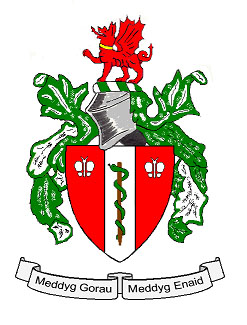 Friday 2nd December 2022All Nations Centre, CardiffAbstract Submission GuidelinesSubmission of abstracts Please read the following guidelines and submit your abstract by e-mail. The closing date for receipt of submissions is 5pm Friday 18th November 2022. Submissions must be received on one of the templates below or will be returned. You will receive email notification of whether your abstract has been accepted. All authors will receive written feedback on their submissions prior to the date of the conference. This will enable authors of successful abstracts to edit their work before presentation and publication. TopicThe abstract can cover topics on any aspect of psychological medicine or mental health.Abstracts must be:Typed, no smaller than 10pt Single spaced No more than 250 words Do not include:References Illustrations Please note:  Biographical and identifying data should appear on a covering page only, so that all work is blinded to reviewers.  FORM A: Research FindingsIt is usually best to start with a brief introduction explaining the background and previous work in the area, followed by your research question or objectives and a description of the methods used for your study.  This should then be followed by your results.  After the results, try to acknowledge the limitations of your study.  Conclusions and recommendations should be last, and should be based entirely on results presented in the abstract.  FORM B: New Research IdeasThe abstract should include the following information: proposed title; your research idea; the proposed methods of data collection and analysis; anticipated outcomes; details of potential funding sources; and, relevance of your research idea to health and social care policy/practice. FORM C: AuditThe abstract should include the title, outline of the problem or issue, definition of criteria and standards, audit of current or baseline practice, comparison of performance with criteria and standards, implementing change, and re-auditing and sustaining improvements.PLEASE ENSURE YOU COMPLETE THE CORRECT FORM!Forms will be available to download from the website soonIf you have any queries please contact Sarah Davies sarah.jayne.davies@swansea.ac.uk Abstract Submission Form*RESEARCH FINDINGS*FORM ATitle:Introduction/background:Research question/objectives:Methods:Results:Limitations:Conclusions and recommendations:Completed abstract submissions should be emailed to Sarah Daviesat sarah.jayne.davies@swansea.ac.uk by 5pm Friday 18th November 2022.Abstract Submission Form*NEW research IDEA*FORM BProposed title:Research idea:Proposed methods:Anticipated outcomes:Potential funding sourcesRelevance to health and social care policy/practiceCompleted abstract submissions should be emailed to Sarah Daviesat sarah.jayne.davies@swansea.ac.uk by 5pm Friday 18th November 2022.Abstract Submission Form*AUDIT*FORM cTitle:Problem or issue:Definition of criteria & standards:Audit of current or baseline practice:Comparison of performance with criteria and standards:Implementing change:Re-auditing & sustaining improvements:Completed abstract submissions should be emailed to Sarah Daviesat sarah.jayne.davies@swansea.ac.uk by 5pm Friday 18th November 2022.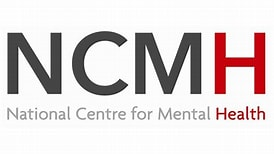 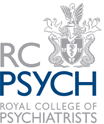 Title of AbstractPrimary AuthorDesignationOrganisationOther AuthorsMailing AddressPost CodePhone NoE-mailPlease indicate where you heard about this call for abstracts:TitlePrimary AuthorDesignationOrganisationOther AuthorsMailing AddressPost CodePhone NoE-mailPlease indicate where you heard about this call for abstracts:TitlePrimary AuthorDesignationOrganisationOther AuthorsMailing AddressPost CodePhone NoE-mailPlease indicate where you heard about this call for abstracts: